INTAKE FORM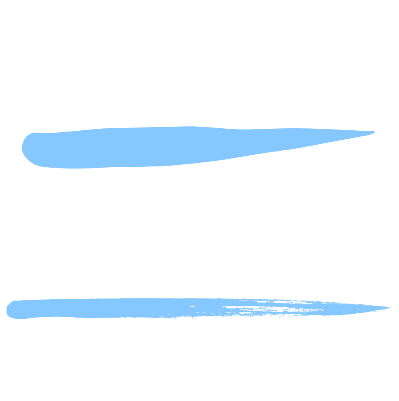 Thank you for downloading KPM-Accelerate’s intake form. Please answer all questions to the best of your ability with as much information as you are comfortable with sharing. Once complete, please email it to accelerate@kpm.ca with the subject line and file name in the following format - Company Name | Intake Form | Day/Month/Year. Please also include any supplemental information (i.e. discovery deck, one-pager, etc.) that you would like to share as an attachment in the same email as your application form.GENERALMARKET EVALUATION (Problem)What is the Problem That You Are Solving? (100 Words)Who Are the End-Users/Use-Cases? (150-300 words)What is the Buyer's Willingness to Pay? How Do You Know? (150-300 Words)TECHNOLOGY (Solution)In less than 500 words, describe your solution's technology and three defining comparative metrics that make your solution unique.In 100 words, describe the IP position of your technology.TECHNO-ECONOMICS (Fit)If applicable, please attach supplemental information in your email which includes 2-5 years of pro forma financials and/or a 3-5 year DCF Model with all assumptions explained.List the three key metrics from your technical models that demonstrate your product or process at scale. Briefly describe how the models were made.In 500 words or less, describe your go to market strategy? Include any pilot test, LOIs, partners, or any other goals on your road to commercialization.In 100 words, describe your business model to sell to the end user.TEAM (Who Are You?)List all key members with their [Full name], [Position], [Value-Add], & [LinkedIn URL].List any partnerships you've made or programs you (have) belonged to and have how that have and/or will help your company.List any round raises you have completed, & their sources.DISCOVERY DECKIf applicable, please attach a discovery deck with around 10 slides to your submission email. THANK YOUYou are now ready to submit your application  and all supplemental information to…Accelerate@KPM.caCompany NameEmailIn One Sentence, Describe What You Do? PhoneIn One Sentence, Describe What You Do? What is the Problem That You Are Solving? (100 Words)Who Are the End-Users/Use-Cases? (150-300 words)What is the Buyer's Willingness to Pay? How Do You Know? (150-300 Words)In less than 500 words, describe your solution's technology and three defining comparative metrics that make your solution unique.  In 100 words, describe the IP position of your technology.   List the three key metrics from your technical models that demonstrate your product or process at scale. Briefly describe how the models were made. In 500 words or less, describe your go to market strategy? Include any pilot test, LOIs, partners, or any other goals on your road to commercialization.In 100 words, describe your business model to sell to the end user.List all key members with their [Full name], [Position], [Value-Add], & [LinkedIn URL].List any partnerships you've made or programs you (have) belonged to and have how that have and/or will help your company.List any round raises you have completed, & their sources.